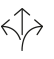 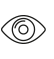 40 F IS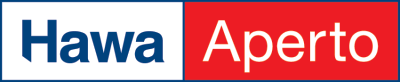 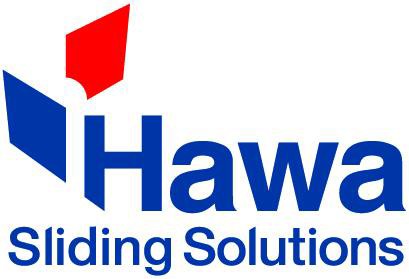 Garantie	Hawa garantit le bon fonctionnement des produits livrés par ses soins et la durabilité de tous les composants, à l’exception des pièces d’usure, pour une période de 2 ans à compter du transfert du risque.Version du produit	Hawa Hawa Apert 40 F IS composée d’un rail de roulement avec coude pour l’espace de parcage (aluminium épaisseur de paroi 2,8 mm) en 2 parties, pattes de suspension, chariot avec galets à roulement à billes, boîtier de fixation avec vis de suspension, entretoises pour joints de porte, butée d’extrémité, goujon de guidage en bas, profil de guidage au solEn option :(….) Butée centrale(….) Ferrure de redressementInterfaces	Panneau de porteEn haut, à l’arrière perçage pour suspensionFixation du boîtier de suspension par visÉpaisseur de porte 19–25 mmPièce de guidage en bas, vissée en applique à l’arrièreEspace de parcageJusqu’à 7 éléments de porte coulissanteHawa Sliding Solutions AGUntere Fischbachstrasse 4, 8932 Mettmenstetten, SuisseTél. +41 44 787 17 17, info@hawa.com, www.hawa.com	1